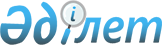 О внесении изменений в постановление акимата Аккольского района от 23 января 2014 года № А-1/18 "Об определении спроса и предложения на общественные работы, утверждении перечня организаций, видов, объемов и конкретных условий общественных работ, размеров оплаты труда участников и источников их финансирования по Аккольскому району на 2014 год"
					
			Утративший силу
			
			
		
					Постановление акимата Аккольского района Акмолинской области от 1 июля 2014 года № А-7/238. Зарегистрировано Департаментом юстиции Акмолинской области 18 июля 2014 года № 4283. Утратило силу в связи с истечением срока применения - (письмо акимата Аккольского района Акмолинской области от 13 января 2015 года № 3-8-1/И-31)      Сноска. Утратило силу в связи с истечением срока применения - (письмо акимата Аккольского района Акмолинской области от 13.01.2015 № 3-8-1/И-31).      Примечание РЦПИ.

      В тексте документа сохранена пунктуация и орфография оригинала.

      В соответствии с Законом Республики Казахстан от 24 марта 1998 года «О нормативных правовых актах», Законом Республики Казахстан от 23 января 2001 года «О занятости населения», Правилами организации и финансирования общественных работ, утвержденных постановлением Правительства Республики Казахстан от 19 июня 2001 года № 836, постановлением Правительства Республики Казахстан от 18 октября 2013 года № 1116 «Об утверждении Правил и сроков исчисления, удержания (начисления) и перечисления обязательных пенсионных взносов, обязательных профессиональных пенсионных взносов в единый накопительный пенсионный фонд», акимат района ПОСТАНОВЛЯЕТ:



      1. Внести в постановление акимата Аккольского района «Об определении спроса и предложения на общественные работы, утверждении перечня организаций, видов, объемов и конкретных условий общественных работ, размеров оплаты труда участников и источников их финансирования по Аккольскому району на 2014 год» от 23 января 2014 года № А-1/18 (зарегистрированное в Реестре государственной регистрации нормативных правовых актов № 3994, опубликованное 31 января 2014 года в районных газетах «Ақкөл өмірі» и «Знамя Родины KZ») следующее изменение:



      приложение 2 изложить в новой редакции согласно приложению к настоящему постановлению.



      2. Контроль за исполнением настоящего постановления возложить на заместителя акима района Абдрахманова Н.Т.



      3. Настоящее постановление вступает в силу со дня государственной регистрации в Департаменте юстиции Акмолинской области и вводится в действие со дня официального опубликования.      Аким Аккольского района                    Т.Едигенов

Приложение      

к постановлению акимата

Аккольского района  

от 1 июля 2014    

года № А-7/238     

Перечень организаций, виды, объемы и конкретные условия общественных работ, размеры оплаты труда участников и источники их финансированияпродолжение таблицы
					© 2012. РГП на ПХВ «Институт законодательства и правовой информации Республики Казахстан» Министерства юстиции Республики Казахстан
				№Наименование организацииВиды общественных работОбъем работ1.Государственное учреждение «Аппарат акима Карасайского аульного округа»1. Благоустройство, озеленение и очистка территорий от снега57000 квадратных метров1.Государственное учреждение «Аппарат акима Карасайского аульного округа»2. Очистка территорий от бытовых отходов10500 квадратных метров2.Государственное учреждение «Аппарат акима «Урюпинского сельского округа»1. Благоустройство, озеленение и очистка территорий от снега57000 квадратных метров2.Государственное учреждение «Аппарат акима «Урюпинского сельского округа»2. Очистка территорий от бытовых отходов10500 квадратных метров2.Государственное учреждение «Аппарат акима «Урюпинского сельского округа»3. Организация отопления в сельских клубах990 квадратных метров3.Государственное учреждение «Аппарат акима аула Азат»1. Благоустройство, озеленение и очистка территорий от снега57000 квадратных метров3.Государственное учреждение «Аппарат акима аула Азат»2. Очистка территорий от бытовых отходов9500 квадратных метров4.Государственное учреждение «Аппарат акима Жалгызкарагайского аульного округа»1. Благоустройство, озеленение и очистка территорий от снега46000 квадратных метров4.Государственное учреждение «Аппарат акима Жалгызкарагайского аульного округа»2. Очистка территорий от бытовых отходов10500 квадратных метров5.Государственное учреждение «Аппарат акима Енбекского аульного округа»1. Благоустройство, озеленение и очистка территорий от снега57000 квадратных метров5.Государственное учреждение «Аппарат акима Енбекского аульного округа»2. Очистка территорий от бытовых отходов10500 квадратных метров6.Государственное учреждение «Аппарат акима Кенесского сельского округа»1. Благоустройство, озеленение и очистка территорий от снега57000 квадратных метров6.Государственное учреждение «Аппарат акима Кенесского сельского округа»2. Очистка территорий от бытовых отходов10500 квадратных метров7.Государственное учреждение «Аппарат акима Наумовского сельского округа»1. Благоустройство, озеленение и очистка территорий от снега28000 квадратных метров7.Государственное учреждение «Аппарат акима Наумовского сельского округа»2. Очистка территорий от бытовых отходов9500 квадратных метров8.Государственное учреждение «Аппарат акима Новорыбинского сельского округа»1. Благоустройство, озеленение и очистка территорий от снега28000 квадратных метров8.Государственное учреждение «Аппарат акима Новорыбинского сельского округа»2. Очистка территорий от бытовых отходов9500 квадратных метров8.Государственное учреждение «Аппарат акима Новорыбинского сельского округа»3. Организация отопления в сельских клубах331 квадратных метров9.Государственное учреждение «Аппарат акима города Акколь»1. Благоустройство, озеленение и очистка территорий от снега345600 квадратных метров9.Государственное учреждение «Аппарат акима города Акколь»2. Очистка территорий от бытовых отходов57600 квадратных метров9.Государственное учреждение «Аппарат акима города Акколь»3. Оказание помощи участковым комиссиям в обследовании семей, претендующих на социальную помощь и работа с социальными картами800 документов9.Государственное учреждение «Аппарат акима города Акколь»4. Оказание помощи в оформлении и доставки повесток по призыву граждан1300 повестокУсловия общественных работРазмеры оплаты труда участниковИсточник финансированияСогласно договору заключенному в соответствии с действующим трудовым законодательствомминимальная заработная платаместный бюджетСогласно договору заключенному в соответствии с действующим трудовым законодательствомминимальная заработная платаместный бюджетСогласно договору заключенному в соответствии с действующим трудовым законодательствомминимальная заработная платаместный бюджетСогласно договору заключенному в соответствии с действующим трудовым законодательствомминимальная заработная платаместный бюджетСогласно договору заключенному в соответствии с действующим трудовым законодательствомминимальная заработная платаместный бюджетСогласно договору заключенному в соответствии с действующим трудовым законодательствомминимальная заработная платаместный бюджетСогласно договору заключенному в соответствии с действующим трудовым законодательствомминимальная заработная платаместный бюджетСогласно договору заключенному в соответствии с действующим трудовым законодательствомминимальная заработная платаместный бюджетСогласно договору заключенному в соответствии с действующим трудовым законодательствомминимальная заработная платаместный бюджетСогласно договору заключенному в соответствии с действующим трудовым законодательствомминимальная заработная платаместный бюджетСогласно договору заключенному в соответствии с действующим трудовым законодательствомминимальная заработная платаместный бюджетСогласно договору заключенному в соответствии с действующим трудовым законодательствомминимальная заработная платаместный бюджетСогласно договору заключенному в соответствии с действующим трудовым законодательствомминимальная заработная платаместный бюджетСогласно договору заключенному в соответствии с действующим трудовым законодательствомминимальная заработная платаместный бюджетСогласно договору заключенному в соответствии с действующим трудовым законодательствомминимальная заработная платаместный бюджетСогласно договору заключенному в соответствии с действующим трудовым законодательствомминимальная заработная платаместный бюджетСогласно договору заключенному в соответствии с действующим трудовым законодательствомминимальная заработная платаместный бюджетСогласно договору заключенному в соответствии с действующим трудовым законодательствомминимальная заработная платаместный бюджетСогласно договору заключенному в соответствии с действующим трудовым законодательством34600местный бюджетСогласно договору заключенному в соответствии с действующим трудовым законодательством34600местный бюджетСогласно договору заключенному в соответствии с действующим трудовым законодательствомминимальная заработная платаместный бюджетСогласно договору заключенному в соответствии с действующим трудовым законодательствомминимальная заработная платаместный бюджет